EQUALITY IMPACT ASSESSMENT (EQIA): SCREENING FORM1. IDENTIFY THE POLICY, PROJECT, SERVICE REFORM OR BUDGET OPTION: Name of the Policy, Project, Service Reform or Budget Option to be screened Reason for Change in Policy or Policy Development  c) List main outcome focus and supporting activities of the Policy, Project, Service Reform or Budget Option        d) Summary of geographic area impacts        Please use the tick boxes below to identify which areas of the city are potentially affected. You may also wish to flag if there are particular areas to be noted e.g. ward or local areas.e) Name of officer completing assessment (signed and date)f) Assessment Verified by (signed and date)GATHERING EVIDENCE & STAKEHOLDER ENGAGEMENTThe best approach to find out if a policy, etc is likely to impact positively or negatively on equality groups is to look at existing research, previous consultation recommendations, studies or consult with representatives of those groups.  You should list below any data, consultations (previous relevant or future planned), or any relevant research or analysis that supports the Policy, Project, Service Reform or Budget Option being undertaken. ASSESSMENT & DIFFERENTIAL IMPACTSUse the table below to provide some narrative where you think the Policy, Project, Service Reform or Budget Option has either a positive impact (contributes to promoting equality or improving relations within an equality group) or a negative impact (could disadvantage them) and note the reason for the change in policy or the reason for policy development, based on the evidence you have collated.* For reasons of brevity race is not an exhaustive list, and therefore please feel free to augment the list above where appropriate; to reflect the complexity of other racial identities.** There are too many faith groups to provide a list, therefore, please input the faith group e.g. Muslims, Buddhists, Jews, Christians, Hindus, etc.  Consider the different faith groups individually when considering positive or negative impacts. A list of religions used in the census is available here.Summary of Health Inequalities* ImpactsPlease include reference to any protected characteristic group which may be affected in terms of health inequalities.Also make reference to other groups that may potentially be affected – including people with drug problems, homeless people, care -experienced young people and carers. This is an indicative but not exhaustive list and any relevant groups along with the anticipatedimpacts should be noted.*Health inequalities between people arise because of inequalities in society. Health inequalities are influenced by a wide range of factors, including access to education, employment and good housing; equitable access to healthcare; individuals’ circumstances and behaviours, including lifestyle factors (e.g. diet), and income. These issues are known as the social determinants of health.They are also influenced by levels of access to and participation in culture, learning, sport and physical activity opportunities.Decisions made about Glasgow Life’s policies, projects, service reforms and budget options have the potential to make a positive or negative difference to health. Particular attention should be paid to not making health inequalities worse. For example widening the gap between those experiencing more healthy years lived and those who fair worse. Our aim should be to reduce this gap and promote healthy equity in Glasgow.4. OUTCOMES, ACTION & PUBLIC REPORTINGPublic ReportingAll completed EQIA Screenings are required to be publically available on the Council EQIA Webpage once they have been signed off by the relevant manager, and/or Strategic, Policy, or Operational Group. (See EQIA Guidance: Pgs. 11-12)MONITORING OUTCOMES, EVALUATION & REVIEWThe Equalities Impact Assessment (EQIA) screening is not an end in itself but the start of a continuous monitoring and review process. The relevant Strategic, Policy, or Operational Group responsible for the delivery of the Policy, Project, Service Reform or Budget Option, is also responsible for monitoring and reviewing the EQIA Screening and any actions that may have been take to mitigate impacts. Individual services are responsible for conducting the impact assessment for their area, staff from Corporate Strategic Policy and Planning will be available to provide support and guidance.LegislationPeople’s Palace and Winter Gardens- Stakeholder EngagementGlasgow Life Museums (GL/GM) and Glasgow City Council Neighbourhoods, Regeneration and Sustainability (NRS) are working in partnership to support engagement with both internal and external stakeholders. Led by an externally appointed consultant- New Practice- this activity is due to formally commence in late Spring 2022 and will initially help to inform a UK Government Levelling Up funding bid, and any subsequent proposed plans for the future of the People’s Palace and Winter Gardens thereafter.All engagement activity will ideally take place in person to overcome any digital barriers, subject to Scottish Government COVID-19 guidance and/or restrictions. Glasgow Life and GCC NRS will carry out risk assessments as appropriate and requires COVID-safe measures to be employed by all facilitators.  All engagement activity will be subject to both current- and future- Scottish Government COVID-19 guidelines.  The proposed redevelopment of the PPWG seeks to create a modern civic space built on the aspirations of local people that houses a sustainable model for income generation supporting local and social enterprises. In turn the positive impacts of involving communities in decisions that affect them and their locality - improved health, wellbeing and social capital - and skills development - are well documented. The redevelopment of the museum in particular creates a unique opportunity for Glaswegians to share their stories of the city with the rest of the world, a key asset when one considers that pre-2020, domestic and international tourists accounted for almost 2/3 of visitors to the museum. The wider project will consider how the building operates within its urban and parkland setting, and associated interdependencies, and the role that green travel planning and increasing disabled access can have on reducing inequalities and increasing participation. It will also consider how the cultural offer within the building complements and amplifies the sport, events, green space and recreational offer within the park to provide a comprehensive ‘day out’ to a wide audience.From the start, all stakeholders will have equal access to information on local public health inequalities, social opportunity, site usage throughout the pandemic, and the importance of the venue and its location on Glasgow Green for local audiences and tourists alike. This will be provided by Glasgow Life and GCC NRS in advance of any engagement activity.  In addition, any planned approach will endeavour to explore and maximise opportunities for working alongside community activists, leaders and facilitators, specifically the Glasgow Life supported Artist-in-Residence, which has so far demonstrated capacity to bring people together, to share experiences and foster a sense of community- to reach out to local people in safe and familiar environments. Any proposed creative and artistic approaches to engagement will involve all stakeholders and emphasise the power of listening to communities and their lived experience in order to shape social recovery and renewal. Stakeholder consultation will initially help to inform key elements of a UK Government Levelling Up funding application, due to be submitted in 2022, with subsequent activity further supporting any proposed redevelopment of the PPWG. Stakeholder engagement will ensure equality of participation between local people and GCC NRS, GL employees and any other stakeholders, such as Friends of the People’s Palace and Winter Gardens. The activity will be led by an externally appointed consultant- New Practice- to ensure the former. The engagement process will explore opportunities for working alongside community activists and gatekeepers, specifically the GL supported Artist-in-Residence- which has so far demonstrated capacity to bring people together, to share experiences and foster a sense of community- to reach out to local people in safe and familiar environments.  North EastxNorth WestSouthCity wideXOther area details:Focus will initially be on those living in Calton and Southside Central Electoral Wards, which are in the immediate vicinity of PPWG.  Susie Ironside – 14th Jan 2022Duncan Dornan    17 January 2022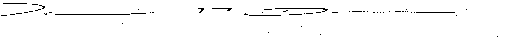 Please name any research, data, consultation or studies referred to for this assessment:Please state if this reference refers to one or more of the protected characteristics:agedisability, race and/or ethnicity, religion or belief (including lack of belief), gender, gender reassignment, sexual orientationmarriage and civil partnership, pregnancy and maternity, Do you intend to set up your own consultation?  If so, please list the main issues that you wish to address if the consultation is planned; or if consultation has been completed, please note the outcome(s) of consultation.Glasgow Museums and GCC NRS are working in partnership to support engagement with both internal and external stakeholders. All of the above protected characteristics. Undertaken by an externally appointed consultant- New Practice- this activity is due to commence in Spring 2022 and will initially help to inform a UK Government Levelling Up funding bid, and any subsequent proposed plans for the future of the People’s Palace and Winter Gardens thereafter.The wider project will consider how the building operates within its urban and parkland setting, and associated interdependencies, and the role that green travel planning and increasing DDA accessibility can have on reducing inequalities and increasing participation. It will also consider how the cultural offer within the building complements and amplifies the sport, events, green space and recreational offer within the park to provide a comprehensive ‘day out’ to a wide audience.When planning for any consultation, we adhere to the following coronavirus (COVID-19) guidance published by the Scottish Government:Guidance for museums, galleries and heritage sites, last updated April 2021.Coronavirus (COVID-19): Test and Protect - collection of customer and visitor contact details: guidance, last updated April 2021.We will also work with colleagues in GCC and GL Health and Safety to ensure risk assessments are carried out, where appropriate, to facilitate engagement activity. We continue to monitor and use these information sources to ensure that any planned engagement activity is facilitated in an environment that is a safe place for participants, staff and contractors at this time. We will also ensure that we adhere to the National Standards for Community Engagement when facilitating any engagement opportunities. All of the above protected characteristics.We will continue to monitor Scottish Government guidance adhering to any changes in coronavirus guidelines as and when they are published and agree with our external contractor how to best ensure such guidance is implemented to ensure planned engagement activity is a positive experience for all. Research undertaken in 2018-19 (GM large-scale visitor survey) found that:Almost ¼ of visitors (22%) to the PPWG were from Glasgow.Over half (53%) of visitors to the PPWG were from overseas, and 10% of visitors stating that their main reason for visiting was as part of visiting the main tourist sites in the city.  Almost half (46%) of all visitors to the museum were from the most deprived areas of Scotland.Almost ¾ of visitors (73%) stated that their visit to the museum made them feel more connected to they city of Glasgow.  Three quarters of visitors to the museum were visiting for the first time. All of the above protected characteristics.  Information gleaned from the large-scale survey will be used to ensure that stakeholder engagement planned has fair representation from a representative sample of audiences from across the city. Engagement activity- facilitated by Democratic Society in 2019-20- saw the creation of a Sounding Board of interested groups and stakeholders to explore and inform opportunities regarding the People’s Palace and glasshouse. The Sounding Board involved locally elected members from neighbouring wards (Calton and Southside Central), who sat alongside a range of local and heritage groups; stakeholders with an investment in the immediate local area such as housing associations; communities of interest such as Glasgow Disability Alliance and Glasgow Women’s Library. Sessions ran in person- with final sessions hosted digitally due to coronavirus restrictions- until summer 2020.  All of the above protected characteristics. All learning from the engagement activity will be factored into any planned future engagement activity and planning for PPWG’s future.  Protected CharacteristicSpecific CharacteristicsPositive Impact (it could benefit an equality group)Negative Impact – (it could disadvantage an equality group)Socio Economic / Human Rights ImpactsSEX/ GENDERWomenOpportunity to ensure that those who identify as women have an opportunity to actively participate in terms of influencing future plans for PPWG.   Women are more likely to be responsible for caring, and so the option to bring any people they are caring for to any engagement sessions has to be factored in. Any activity in the PPWG has to also take into account personal safety of women, and so activity out of hours/ after dark should be avoided to support a safe and inclusive environment.  Protocols will be in place in line with NHS Scotland Test and Protect guidance. All session participants will be required to supply their name and contact details and some people may feel uncomfortable with this.Travel costs to PPWG could be a barrier to participating in engagement activity; there must be ample opportunity for people to participate in their locality too or a means to cover/ reimburse costs incurred.Scheduling of engagement activity may not be suitable for those who are working full time; a range of days and times should be considered to ensure that opportunities for participation are available. UN Declaration of Human Rights- Article 27- states that:Everyone has the right freely to participate in the cultural life of the community, to enjoy the arts and to share in scientific advancement and its benefits.MenOpportunity to ensure that those who identify as men have an opportunity to actively participate in terms of influencing future plans for PPWG.  Protocols will be in place in line with NHS Scotland Test and Protect guidance. All session participants will be required to supply their name and contact details and some people may feel uncomfortable with this.Travel costs to PPWG could be a barrier to participating in engagement activity; there must be ample opportunity for people to participate in their locality too or a means to cover/ reimburse costs incurred.Scheduling of engagement activity may not be suitable for those who are working full time; a range of days and times should be considered to ensure that opportunities for participation are available. UN Declaration of Human Rights- Article 27- states that:Everyone has the right freely to participate in the cultural life of the community, to enjoy the arts and to share in scientific advancement and its benefits.TransgenderOpportunity to ensure that those who identify as transgender have an opportunity to actively participate in terms of influencing future plans for PPWG.   Any activity in the PPWG has to also take into account personal safety of transgender people, and so activity out of hours/ after dark should be avoided to support a safe and inclusive environment.  Protocols will be in place in line with NHS Scotland Test and Protect guidance. All session participants will be required to supply their name and contact details and some people may feel uncomfortable with this.Travel costs to PPWG could be a barrier to participating in engagement activity; there must be ample opportunity for people to participate in their locality too or a means to cover/ reimburse costs incurred.Scheduling of engagement activity may not be suitable for those who are working full time; a range of days and times should be considered to ensure that opportunities for participation are available. UN Declaration of Human Rights- Article 27- states that:Everyone has the right freely to participate in the cultural life of the community, to enjoy the arts and to share in scientific advancement and its benefits.RACE*WhiteOpportunity to create a safe and welcoming environment for engagement activity and ensure that design, stories and representation from all people living in the city are part of the future of the building.    Protocols will be in place in line with NHS Scotland Test and Protect guidance. All session participants will be required to supply their name and contact details and some people may feel uncomfortable with this.Travel costs to PPWG could be a barrier to participating in engagement activity; there must be ample opportunity for people to participate in their locality too or a means to cover/ reimburse costs incurred.Scheduling of engagement activity may not be suitable for those who are working full time; a range of days and times should be considered to ensure that opportunities for participation are available. UN Declaration of Human Rights- Article 27- states that:Everyone has the right freely to participate in the cultural life of the community, to enjoy the arts and to share in scientific advancement and its benefits.Further information on the breakdown below each of these headings, as per census, is available here.For example Asian includes Chinese, Pakistani and Indian etcMixed or Multiple Ethnic GroupsOpportunity to create a safe and welcoming environment for engagement activity, and a unique opportunity for racially diverse stories and representation to become part of the PPWG.  People of colour are more likely to experience serious illness or death from Covid-19. They therefore may be less confident in engagement activity that involves working with a large group of individuals and will require greater reassurance.All communication should be clear in terms of the measures we are taking to protect participants, to empower them to feel safe and confident when engaging in any engagement activity. Protocols will be in place in line with NHS Scotland Test and Protect guidance. All session participants will be required to supply their name and contact details and some people may feel uncomfortable with this.Travel costs to PPWG could be a barrier to participating in engagement activity; there must be ample opportunity for people to participate in their locality too or a means to cover/ reimburse costs incurred.Scheduling of engagement activity may not be suitable for those who are working full time; a range of days and times should be considered to ensure that opportunities for participation are available. UN Declaration of Human Rights- Article 27- states that:Everyone has the right freely to participate in the cultural life of the community, to enjoy the arts and to share in scientific advancement and its benefits.Further information on the breakdown below each of these headings, as per census, is available here.For example Asian includes Chinese, Pakistani and Indian etcAsianOpportunity to create a safe and welcoming environment for engagement activity, and a unique opportunity for racially diverse stories and representation to become part of the PPWG.  People of colour are more likely to experience serious illness or death from Covid-19. They therefore may be less confident in engagement activity that involves working with a large group of individuals and will require greater reassurance.All communication should be clear in terms of the measures we are taking to protect participants, to empower them to feel safe and confident when engaging in any engagement activity. Protocols will be in place in line with NHS Scotland Test and Protect guidance. All session participants will be required to supply their name and contact details and some people may feel uncomfortable with this.Travel costs to PPWG could be a barrier to participating in engagement activity; there must be ample opportunity for people to participate in their locality too or a means to cover/ reimburse costs incurred.Scheduling of engagement activity may not be suitable for those who are working full time; a range of days and times should be considered to ensure that opportunities for participation are available. UN Declaration of Human Rights- Article 27- states that:Everyone has the right freely to participate in the cultural life of the community, to enjoy the arts and to share in scientific advancement and its benefits.Further information on the breakdown below each of these headings, as per census, is available here.For example Asian includes Chinese, Pakistani and Indian etcAfricanOpportunity to create a safe and welcoming environment for engagement activity, and a unique opportunity for racially diverse stories and representation to become part of the PPWG.  People of colour are more likely to experience serious illness or death from Covid-19. They therefore may be less confident in engagement activity that involves working with a large group of individuals and will require greater reassurance.All communication should be clear in terms of the measures we are taking to protect participants, to empower them to feel safe and confident when engaging in any engagement activity. Protocols will be in place in line with NHS Scotland Test and Protect guidance. All session participants will be required to supply their name and contact details and some people may feel uncomfortable with this.Travel costs to PPWG could be a barrier to participating in engagement activity; there must be ample opportunity for people to participate in their locality too or a means to cover/ reimburse costs incurred.Scheduling of engagement activity may not be suitable for those who are working full time; a range of days and times should be considered to ensure that opportunities for participation are available. UN Declaration of Human Rights- Article 27- states that:Everyone has the right freely to participate in the cultural life of the community, to enjoy the arts and to share in scientific advancement and its benefits.Further information on the breakdown below each of these headings, as per census, is available here.For example Asian includes Chinese, Pakistani and Indian etcCaribbean or Black Opportunity to create a safe and welcoming environment for engagement activity, and a unique opportunity for racially diverse stories and representation to become part of the PPWG.  People of colour are more likely to experience serious illness or death from Covid-19. They therefore may be less confident in engagement activity that involves working with a large group of individuals and will require greater reassurance.All communication should be clear in terms of the measures we are taking to protect participants, to empower them to feel safe and confident when engaging in any engagement activity. Protocols will be in place in line with NHS Scotland Test and Protect guidance. All session participants will be required to supply their name and contact details and some people may feel uncomfortable with this.Travel costs to PPWG could be a barrier to participating in engagement activity; there must be ample opportunity for people to participate in their locality too or a means to cover/ reimburse costs incurred.Scheduling of engagement activity may not be suitable for those who are working full time; a range of days and times should be considered to ensure that opportunities for participation are available. UN Declaration of Human Rights- Article 27- states that:Everyone has the right freely to participate in the cultural life of the community, to enjoy the arts and to share in scientific advancement and its benefits.Further information on the breakdown below each of these headings, as per census, is available here.For example Asian includes Chinese, Pakistani and Indian etcOther Ethnic GroupOpportunity to create a safe and welcoming environment for engagement activity, and a unique opportunity for racially diverse stories and representation to become part of the future of the PPWG.  People of colour are more likely to experience serious illness or death from Covid-19. They therefore may be less confident in engagement activity that involves working with a large group of individuals and will require greater reassurance.All communication should be clear in terms of the measures we are taking to protect participants, to empower them to feel safe and confident when engaging in any engagement activity. Protocols will be in place in line with NHS Scotland Test and Protect guidance. All session participants will be required to supply their name and contact details and some people may feel uncomfortable with this.Travel costs to PPWG could be a barrier to participating in engagement activity; there must be ample opportunity for people to participate in their locality too or a means to cover/ reimburse costs incurred.Scheduling of engagement activity may not be suitable for those who are working full time; a range of days and times should be considered to ensure that opportunities for participation are available. UN Declaration of Human Rights- Article 27- states that:Everyone has the right freely to participate in the cultural life of the community, to enjoy the arts and to share in scientific advancement and its benefits.DISABILITYPhysical disabilityLocations for engagement activity have to be confirmed; however, they will be fully accessible to facilitate equal participation. Opportunity to facilitate equal participation for PPWG stakeholder engagement, and ensure that design, stories and representation from all people living in the city are part of the future of the building.  Any associated underlying health conditions mean this group is more likely to be affected by Covid-19 and therefore may be less confident in engaging with large groups of people and require greater reassurance. All communication should be clear in terms of the measures we are taking to protect participants, to empower them to make an informed decision regarding their involvement.  Session participants- and facilitators- will have to wear face coverings in line with Scottish Government guidelines e.g. when moving around spaces. This could prove problematic for some people with health conditions. We recognise that individuals have health conditions, disabilities or other factors that prevent them from wearing a face covering. Guidance on the use of suitable face coverings and exemptions is available from the Scottish Government website. Protocols will be in place in line with NHS Scotland Test and Protect guidance. All session participants will be required to supply their name and contact details and some people may feel uncomfortable with this.Travel costs to PPWG could be a barrier to participating in engagement activity; there must be ample opportunity for people to participate in their locality too or a means to cover/ reimburse costs incurred.Scheduling of engagement activity may not be suitable for those who are working full time; a range of days and times should be considered to ensure that opportunities for participation are available. UN Declaration of Human Rights- Article 27- states that:Everyone has the right freely to participate in the cultural life of the community, to enjoy the arts and to share in scientific advancement and its benefits.A definition of disability under the Equality Act 2010 is available here.Sensory Impairment(sight, hearing)BSL interpreters will be provided and Guide Dogs will be welcomed. Opportunity to facilitate equal participation for PPWG stakeholder engagement, and ensure that design, stories and representation from all people living in the city are part of the future of the building.  Staff and/or participants wearing face coverings will prevent people with BSL being able to communicate. Staff and participants will have to wear face coverings at various points, in line with Scottish Government guidelines, and this could prove problematic for some people with health conditions. We recognise that some participants will have health conditions, disabilities or other factors that prevent them from wearing a face covering. Guidance on the use of suitable face coverings and exemptions is available from the Scottish Government website. Protocols will be in place in line with NHS Scotland Test and Protect guidance. All session participants will be required to supply their name and contact details and some people may feel uncomfortable with this.Travel costs to PPWG could be a barrier to participating in engagement activity; there must be ample opportunity for people to participate in their locality too or a means to cover/ reimburse costs incurred.Scheduling of engagement activity may not be suitable for those who are working full time; a range of days and times should be considered to ensure that opportunities for participation are available. UN Declaration of Human Rights- Article 27- states that:Everyone has the right freely to participate in the cultural life of the community, to enjoy the arts and to share in scientific advancement and its benefits.A definition of disability under the Equality Act 2010 is available here.Mental Health As above.Measures and the very different nature of the participatory experience will be challenging and could trigger anxiety. Staff and participants will have to wear face coverings and this could prove problematic for some people with health conditions. We recognise that some staff and participants will have health conditions, disabilities or other factors that prevent them from wearing a face covering.Guidance on the use of suitable face coverings and exemptions is available from the Scottish Government website. Protocols will be in place in line with NHS Scotland Test and Protect guidance. All session participants will be required to supply their name and contact details and some people may feel uncomfortable with this.Travel costs to PPWG could be a barrier to participating in engagement activity; there must be ample opportunity for people to participate in their locality too or a means to cover/ reimburse costs incurred.Scheduling of engagement activity may not be suitable for those who are working full time; a range of days and times should be considered to ensure that opportunities for participation are available. UN Declaration of Human Rights- Article 27- states that:Everyone has the right freely to participate in the cultural life of the community, to enjoy the arts and to share in scientific advancement and its benefits.A definition of disability under the Equality Act 2010 is available here.Learning DisabilityAs above.Measures and the very different nature of the participatory experience will be challenging and could trigger anxiety. Staff and participants will have to wear face coverings and this could prove problematic for some people with health conditions. We recognise that some staff and participants will have health conditions, disabilities or other factors that prevent them from wearing a face covering.Guidance on the use of suitable face coverings and exemptions is available from the Scottish Government website.Protocols will be in place in line with NHS Scotland Test and Protect guidance. All session participants will be required to supply their name and contact details and some people may feel uncomfortable with this.Travel costs to PPWG could be a barrier to participating in engagement activity; there must be ample opportunity for people to participate in their locality too or a means to cover/ reimburse costs incurred.Scheduling of engagement activity may not be suitable for those who are working full time; a range of days and times should be considered to ensure that opportunities for participation are available. UN Declaration of Human Rights- Article 27- states that:Everyone has the right freely to participate in the cultural life of the community, to enjoy the arts and to share in scientific advancement and its benefits.LGBTLesbiansOpportunity to facilitate equal participation for PPWG stakeholder engagement, and ensure that design, stories and representation from all people living in the city are part of the future of the building.  Protocols will be in place in line with NHS Scotland Test and Protect guidance. All session participants will be required to supply their name and contact details and some people may feel uncomfortable with this.Travel costs to PPWG could be a barrier to participating in engagement activity; there must be ample opportunity for people to participate in their locality too or a means to cover/ reimburse costs incurred.Scheduling of engagement activity may not be suitable for those who are working full time; a range of days and times should be considered to ensure that opportunities for participation are available. UN Declaration of Human Rights- Article 27- states that:Everyone has the right freely to participate in the cultural life of the community, to enjoy the arts and to share in scientific advancement and its benefits.Gay MenAs above.Protocols will be in place in line with NHS Scotland Test and Protect guidance. All session participants will be required to supply their name and contact details and some people may feel uncomfortable with this.Travel costs to PPWG could be a barrier to participating in engagement activity; there must be ample opportunity for people to participate in their locality too or a means to cover/ reimburse costs incurred.Scheduling of engagement activity may not be suitable for those who are working full time; a range of days and times should be considered to ensure that opportunities for participation are available. UN Declaration of Human Rights- Article 27- states that:Everyone has the right freely to participate in the cultural life of the community, to enjoy the arts and to share in scientific advancement and its benefits.BisexualAs above.Protocols will be in place in line with NHS Scotland Test and Protect guidance. All session participants will be required to supply their name and contact details and some people may feel uncomfortable with this.Travel costs to PPWG could be a barrier to participating in engagement activity; there must be ample opportunity for people to participate in their locality too or a means to cover/ reimburse costs incurred.Scheduling of engagement activity may not be suitable for those who are working full time; a range of days and times should be considered to ensure that opportunities for participation are available. UN Declaration of Human Rights- Article 27- states that:Everyone has the right freely to participate in the cultural life of the community, to enjoy the arts and to share in scientific advancement and its benefits.AGEOlder People (60 +)Opportunity to facilitate equal participation for PPWG stakeholder engagement, and ensure that design, stories and representation from all people living in the city are part of the future of the building.  People over 70 are more likely to experience serious illness or death from Covid-19 and may be less confident about participating in large group events. Clear messaging will have to be communicated to ensure that they are clear on the measures that are in place, so that they are empowered to make an informed decision and alleviate any concerns about their participation. Protocols will be in place in line with NHS Scotland Test and Protect guidance. All session participants will be required to supply their name and contact details and some people may feel uncomfortable with this.Travel costs to PPWG could be a barrier to participating in engagement activity; there must be ample opportunity for people to participate in their locality too or a means to cover/ reimburse costs incurred.Scheduling of engagement activity may not be suitable for those who are working full time; a range of days and times should be considered to ensure that opportunities for participation are available. UN Declaration of Human Rights- Article 27- states that:Everyone has the right freely to participate in the cultural life of the community, to enjoy the arts and to share in scientific advancement and its benefits..Younger People (16-25)Opportunity to facilitate equal participation for PPWG stakeholder engagement, and ensure that design, stories and representation from all people living in the city are part of the future of the building.  Office for National Statistics stats show that young people reported that their well-being was affected were much more likely to report being bored and lonely than other age groups. They were also more likely to say the lockdown was making their mental health worse. This may impact how they feel about participating in large scale engagement activity.   Protocols will be in place in line with NHS Scotland Test and Protect guidance. All session participants will be required to supply their name and contact details and some people may feel uncomfortable with this.Travel costs to PPWG could be a barrier to participating in engagement activity; there must be ample opportunity for people to participate in their locality too or a means to cover/ reimburse costs incurred.Scheduling of engagement activity may not be suitable for those who are working full time; a range of days and times should be considered to ensure that opportunities for participation are available. UN Declaration of Human Rights- Article 27- states that:Everyone has the right freely to participate in the cultural life of the community, to enjoy the arts and to share in scientific advancement and its benefits.Children (0-16)Opportunity to facilitate equal participation for PPWG stakeholder engagement, and ensure that design, stories and representation from all people living in the city are part of the future of the building.  UNCRC- Article 31 (leisure, play and culture- states that: Every child has the right to relax, play and take part in a wide range of cultural and artistic activities.MARRIAGE & CIVIL PARTNERSHIPWomenOpportunity to facilitate equal participation for PPWG stakeholder engagement, and ensure that design, stories and representation from all people living in the city are part of the future of the building.  Protocols will be in place in line with NHS Scotland Test and Protect guidance. All session participants will be required to supply their name and contact details and some people may feel uncomfortable with this.Travel costs to PPWG could be a barrier to participating in engagement activity; there must be ample opportunity for people to participate in their locality too or a means to cover/ reimburse costs incurred.Scheduling of engagement activity may not be suitable for those who are working full time; a range of days and times should be considered to ensure that opportunities for participation are available. UN Declaration of Human Rights- Article 27- states that:Everyone has the right freely to participate in the cultural life of the community, to enjoy the arts and to share in scientific advancement and its benefits.MenOpportunity to facilitate equal participation for PPWG stakeholder engagement, and ensure that design, stories and representation from all people living in the city are part of the future of the building.  Protocols will be in place in line with NHS Scotland Test and Protect guidance. All session participants will be required to supply their name and contact details and some people may feel uncomfortable with this.Travel costs to PPWG could be a barrier to participating in engagement activity; there must be ample opportunity for people to participate in their locality too or a means to cover/ reimburse costs incurred.Scheduling of engagement activity may not be suitable for those who are working full time; a range of days and times should be considered to ensure that opportunities for participation are available. UN Declaration of Human Rights- Article 27- states that:Everyone has the right freely to participate in the cultural life of the community, to enjoy the arts and to share in scientific advancement and its benefits.LesbiansOpportunity to facilitate equal participation for PPWG stakeholder engagement, and ensure that design, stories and representation from all people living in the city are part of the future of the building.  Protocols will be in place in line with NHS Scotland Test and Protect guidance. All session participants will be required to supply their name and contact details and some people may feel uncomfortable with this.Travel costs to PPWG could be a barrier to participating in engagement activity; there must be ample opportunity for people to participate in their locality too or a means to cover/ reimburse costs incurred.Scheduling of engagement activity may not be suitable for those who are working full time; a range of days and times should be considered to ensure that opportunities for participation are available. UN Declaration of Human Rights- Article 27- states that:Everyone has the right freely to participate in the cultural life of the community, to enjoy the arts and to share in scientific advancement and its benefits.Gay MenOpportunity to facilitate equal participation for PPWG stakeholder engagement, and ensure that design, stories and representation from all people living in the city are part of the future of the building.  Protocols will be in place in line with NHS Scotland Test and Protect guidance. All session participants will be required to supply their name and contact details and some people may feel uncomfortable with this.Travel costs to PPWG could be a barrier to participating in engagement activity; there must be ample opportunity for people to participate in their locality too or a means to cover/ reimburse costs incurred.Scheduling of engagement activity may not be suitable for those who are working full time; a range of days and times should be considered to ensure that opportunities for participation are available. UN Declaration of Human Rights- Article 27- states that:Everyone has the right freely to participate in the cultural life of the community, to enjoy the arts and to share in scientific advancement and its benefits.PREGNANCY & MATERNITYWomenOpportunity to facilitate equal participation for PPWG stakeholder engagement, and ensure that design, stories and representation from all people living in the city are part of the future of the building.  Pregnant women are in clinically vulnerable group. Any limits on the numbers of people at any one time able to access toilets could be problematic for this group, due to an increased and often urgent need to use the toilet. Pregnant women are clinically vulnerable and may be less confident about participating in large scale engagement activity. Clear messaging will have to be communicated to ensure that they are clear on the measures that are in place so that they are empowered to make an informed decision and alleviate any concerns that they may have and allow them to make an informed decision regarding any involvement they may wish to have. Protocols will be in place in line with NHS Scotland Test and Protect guidance. All session participants will be required to supply their name and contact details and some people may feel uncomfortable with this.Travel costs to PPWG could be a barrier to participating in engagement activity; there must be ample opportunity for people to participate in their locality too or a means to cover/ reimburse costs incurred.Scheduling of engagement activity may not be suitable for those who are working full time; a range of days and times should be considered to ensure that opportunities for participation are available. UN Declaration of Human Rights- Article 27- states that:Everyone has the right freely to participate in the cultural life of the community, to enjoy the arts and to share in scientific advancement and its benefits.RELIGION & BELIEF**A list of religions used in the census is available here.See noteOpportunity to facilitate equal participation for PPWG stakeholder engagement, and ensure that design, stories and representation from all people living in the city are part of the future of the building.  Any quiet rooms available for prayer or quiet reflection need to have physical distancing in place- this many mean that a larger room- or multiple rooms- need to be provided.Protocols will be in place in line with NHS Scotland Test and Protect guidance. All session participants will be required to supply their name and contact details and some people may feel uncomfortable with this.Travel costs to PPWG could be a barrier to participating in engagement activity; there must be ample opportunity for people to participate in their locality too or a means to cover/ reimburse costs incurred.Scheduling of engagement activity may not be suitable for those who are working full time; a range of days and times should be considered to ensure that opportunities for participation are available. UN Declaration of Human Rights- Article 27- states that:Everyone has the right freely to participate in the cultural life of the community, to enjoy the arts and to share in scientific advancement and its benefits.Summary of Protected Characteristics Most Impacted Disability Pregnancy and Maternity Age Race All of whom may feel less confident in participating in engagement activity due to being more vulnerable in relation to coronavirus. This is particularly the case for those who may have had to shield for a long period of time, and for whom re-engaging with social scenarios may be particularly anxiety inducing. The continued prevalence of coronavirus variants- despite high levels of vaccination across Scotland- and in addition there being no legal requirement for those participating in engagement sessions to be vaccinated may also pose anxiety inducing for these groups. Additionally, the legally required COVID safe protocols- specifically the wearing of face coverings- may not suit some disabled people. Summary of Socio-Economic ImpactsParticipants may not feel confident using public transport to travel to and from sessions but may not have access to a car. This is particularly important when we consider participants who may feel less confident in participating in large scale engagement activity due to being more vulnerable in relation to coronavirus. This is particularly the case for those who may have had to shield for a long period of time, and for whom travel on public transport may be anxiety-inducing.In addition, the cost of public transport could be prohibitive in terms of participation for some people.  Summary of Human Rights Impacts UN Declaration of Human Rights- Article 27- states that:Everyone has the right freely to participate in the cultural life of the community, to enjoy the arts and to share in scientific advancement and its benefits.UNCRC- Article 31 (leisure, play and culture- states that: Every child has the right to relax, play and take part in a wide range of cultural and artistic activities.Some participants may feel less confident in participating in large scale engagement activity due to being more vulnerable in relation to coronavirus. This is particularly the case for those who may have had to shield for a long period of time, and for whom re-engaging with social scenarios may be particularly anxiety inducing. Screening OutcomeYes /No Or /Not At This StageWas a significant level of negative impact arising from the project, policy or strategy identified?Not at this stage. Does the project, policy or strategy require to be amended to have a positive impact?Not at this stageWe are constrained by the regulations in relation to operating safe environments for members of the public during the COVID-19 pandemic. Our overriding priority is the health and safety of all participants, and we are operating within Scottish Government and Public Health Guidelines. Does a Full Impact Assessment need to be undertaken?Not at this stageSee aboveActions: Next Steps(i.e. is there a strategic group that can monitor any future actions)Actions: Next Steps(i.e. is there a strategic group that can monitor any future actions)Actions: Next Steps(i.e. is there a strategic group that can monitor any future actions)Further Action Required/ Action To Be UndertakenLead Officer and/orLead Strategic GroupTimescale for Resolution of Negative Impact (s) / Delivery of Positive Impact (s)Working alongside GCC NRS colleagues and New Practice, monitor and review situation in line with Scottish and UK government guidance to ensure opportunities for participation ensure equal opportunities for all stakeholders.  PPWG Senior Operations Group   Regular meetings of PPWG working group and project update meetings with New Practice. 